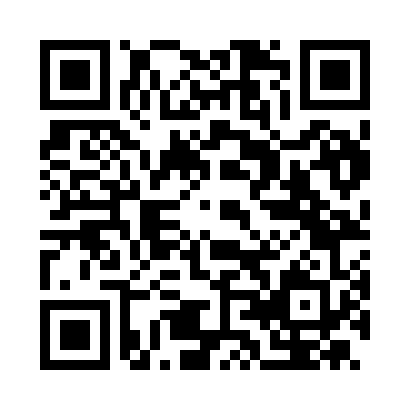 Prayer times for Alpe Zucchero, ItalyWed 1 May 2024 - Fri 31 May 2024High Latitude Method: Angle Based RulePrayer Calculation Method: Muslim World LeagueAsar Calculation Method: HanafiPrayer times provided by https://www.salahtimes.comDateDayFajrSunriseDhuhrAsrMaghribIsha1Wed4:116:121:236:248:3510:282Thu4:096:111:236:258:3610:303Fri4:066:091:236:268:3710:324Sat4:046:081:236:278:3910:345Sun4:026:061:236:288:4010:366Mon3:596:051:236:288:4110:387Tue3:576:041:236:298:4210:408Wed3:556:021:236:308:4410:439Thu3:526:011:236:318:4510:4510Fri3:505:591:226:318:4610:4711Sat3:485:581:226:328:4710:4912Sun3:465:571:226:338:4910:5113Mon3:435:561:226:338:5010:5314Tue3:415:541:226:348:5110:5515Wed3:395:531:226:358:5210:5716Thu3:375:521:226:368:5310:5917Fri3:355:511:226:368:5511:0118Sat3:325:501:236:378:5611:0319Sun3:305:491:236:388:5711:0520Mon3:285:481:236:388:5811:0721Tue3:265:471:236:398:5911:0922Wed3:245:461:236:409:0011:1123Thu3:225:451:236:409:0111:1324Fri3:205:441:236:419:0211:1525Sat3:185:431:236:429:0311:1726Sun3:165:421:236:429:0411:1927Mon3:155:421:236:439:0511:2128Tue3:135:411:236:439:0611:2329Wed3:115:401:246:449:0711:2530Thu3:095:401:246:459:0811:2631Fri3:085:391:246:459:0911:28